RFX-mod2 facility  multi-magnetic-configuration The RFX-mod2 device [],the upgraded version of RFX-mod, will  in 2024 with improvemagnetic boundary and diagnostic capabilities. Th main modification The 3D pattern of the plasma wall interaction will be studied with a set of 7 cameras measuring the emission and the Carbon influx. The poloidal distribution of low Z impurities will be obtained with the Light Impurity Tomography (LIT)A cavity-based imaging polychromator designed to resolve 2D absolute intensity images of different emission lines with < 5mm, named MANTIS [], will  information on the 2D pattern of electron density and temperature The edge radial profiles of ne and Te, will be studied with the Thermal Helium Beam The edge characterization is completed by measuring the edge fluctuations due to turbulence thanks to the Gas Puff Imaging diagnostic, already present in RFX-mod. complex arrays of magnetic coils, will allow to electromagnetic modelling the sideway forces during transients in tokamak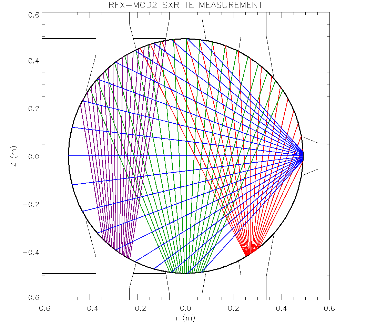 